Q1.Microorganisms can cause disease.(a)     Draw one line from each disease to the correct description.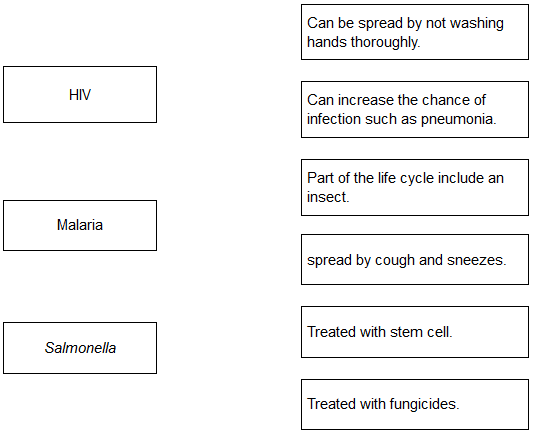 (3)(b)     Gonorrhoea is a sexually transmitted disease.A bacterium causes gonorrhoea.What are the symptoms of gonorrhoea?(2)(c)     The table below shows the number of people in the UK diagnosed with gonorrhoea in different years.Use the data in the table to complete the graph below.•        The numbers for males have already been plotted.•        Only some of the numbers for females have been plotted.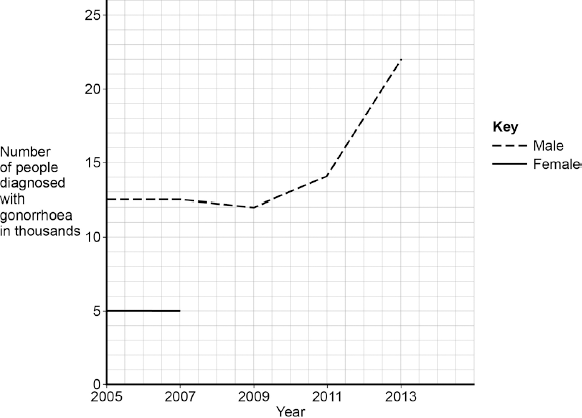 (3)(d)     Describe the patterns in the numbers of males and females with gonorrhoea from 2005 to 2013.Use the data in the graph.........................................................................................................................................................................................................................................................................................................................................................................................................................................................................................................................................................................................................................(3)(e)     Gonorrhoea is treated with an antibiotic.HIV is another sexually transmitted disease.Explain why prescribing an antibiotic will not cure HIV.................................................................................................................................................................................................................................................................................................................................................................................................................................................................................................(2)(Total 13 marks)Q2.Microorganisms cause infections.The human body has many ways of defending itself against microorganisms.(a)     Describe two ways the body prevents the entry of microorganisms.1 .............................................................................................................................................................................................................................................2 .............................................................................................................................................................................................................................................(2)(b)     In 2014 the Ebola virus killed almost 8000 people in Africa.Drug companies have developed a new drug to treat Ebola.Explain what testing must be done before this new drug can be used to treat people.................................................................................................................................................................................................................................................................................................................................................................................................................................................................................................................................................................................................................................................................................................................................................................................................................................................................................................................................................................................................................................................................................................................................................................................................................................................(6)(Total 8 marks)Q3.         Read the article.(a)     Draw a ring around the correct answer to complete the sentence.(1)(b)     What was the experimental control in the investigation?........................................................................................................................(1)(c)     The scientists did not prove that the advice ‘wrap up warm or you’ll catch a cold’ is true.Explain why.................................................................................................................................................................................................................................................................................................................................................................................................................................................................................................................................................................................................................................................................................................................................................(3)(Total 5 marks)Q4.White blood cells protect the body against pathogens such as bacteria and viruses.(a)     (i)      Pathogens make us feel ill.Give one reason why...............................................................................................................................................................................................................................(1)(ii)     White blood cells produce antibodies. This is one way white blood cells protect us against pathogens.Give two other ways that white blood cells protect us against pathogens.1............................................................................................................................................................................................................................2............................................................................................................................................................................................................................(2)(b)     Vaccination can protect us from the diseases pathogens cause.(i)      One type of virus causes measles.A doctor vaccinates a child against measles.What does the doctor inject into the child to make the child immune to measles?............................................................................................................................................................................................................................................................................................................................................................................................................................................................(2)(ii)     A few weeks after the vaccination, the child becomes infected with measles viruses from another person.The graph shows the number of measles antibodies in the child’s blood from before the vaccination until after the infection.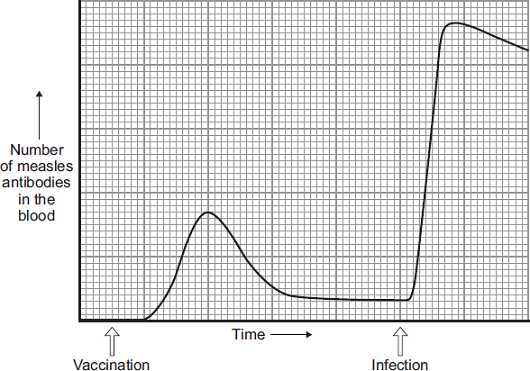 More measles antibodies are produced after the infection than after the vaccination. Describe other differences in antibody production after infection compared with after vaccination...........................................................................................................................................................................................................................................................................................................................................................................................................................................................................................................................................................................................................................................................................................(3)(iii)    Vaccination against the measles virus will not protect the child against the rubella virus.Why?...............................................................................................................(1)(c)     What is the advantage of vaccinating a large proportion of the population against measles?........................................................................................................................(1)(Total 10 marks)Q5.         People may be immunised against diseases using vaccines.(a)     (i)      Which part of the vaccine stimulates the body’s defence system?............................................................................................................................................................................................................................................................................................................................................................................................................................................................(2)(ii)      A person has been vaccinated against measles. The person comes in contact with the measles pathogen. The person does not catch measles.Explain why...........................................................................................................................................................................................................................................................................................................................................................................................................................................................................................................................................................................................................................................................................................(3)(b)      A man catches a disease. The man has not been immunised against this disease. A doctor gives the man a course of antibiotics.The graph shows how the number of live disease bacteria in the body changes when the man is taking the antibiotics.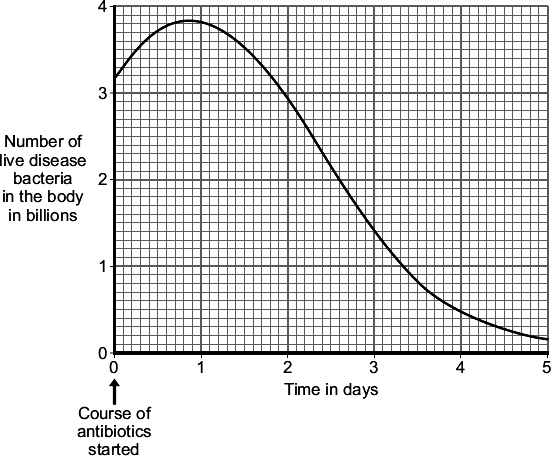 (i)      Four days after starting the course of antibiotics the man feels well again.
It is important that the man does not stop taking the antibiotics.Explain why.Use information from the graph.............................................................................................................................................................................................................................................................................................................................................................................................................................................................(2)(ii)      Occasionally a new, resistant strain of a pathogen appears.The new strain may spread rapidly.Explain why...........................................................................................................................................................................................................................................................................................................................................................................................................................................................................................................................................................................................................................................................................................(3)(Total 10 marks)M1. (a)     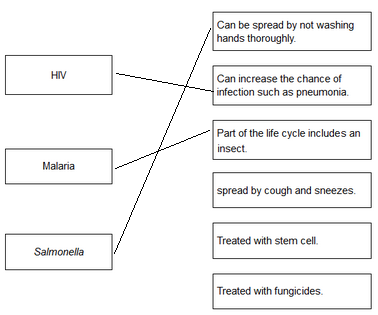 each extra line negates a mark411(b)     pain when urinating1yellow discharge1(c)     three correct plotsallow 1 mark for two correct plots2correctly drawn line1(d)     any three from:•        (fairly) level / steady up to 2009allow numbers of males fall (slightly) and females rise (slightly) up to 2009•        (there is a) rise after 2009•        males are (always) higher than females•        males rising faster than femalesallow overall increase (from 2005 to 2013)3(e)     HIV is a virus1(and) antibiotics are only effective against bacteriaorantibiotics do not kill virusesallow viruses live inside cells1[13]M2.(a)     any two from:•        acid in the stomach kills pathogens in food•        skin forms a barrier / produces antimicrobial secretions•        hairs in the nose trap (particles which may contain) pathogens•        trachea / bronchi has mucus which traps pathogens         or         bronchi have cilia which waft mucus to throat to be swallowed2(b)     Level 3 (5–6 marks):A clear, logical and coherent answer, with no significant redundancy. The student understands the process and links this to reasons for clinical trials.Level 2 (3–4 marks):A partial answer with errors and ineffective reasoning or linkage.Level 1 (1–2 marks):One or two relevant points but little linkage of points or logical reasoning.0 marks:No relevant content.Indicative content•        pre-clinical trials of the new drug on cells / tissues / live animals•        to test toxicity, dosage and efficacy•        clinical trials / test on healthy volunteers and Ebola patients at very low doses•        so that you can monitor for safety / side effects•        and only then do trials to find the optimum dosage and test for efficacy•        double blind trial / use of placebo•        which does not contain the new drug•        random allocation of Ebola patients to groups•        so no one knows who has placebo / the new drug•        peer review of data•        to help prevent false claims6[8]M3.          (a)    hearsay1(b)     (volunteers with feet in) empty bowlsaccept bowl with no (iced) waterdo not accept mention of bowl with iced water1(c)     any three from:ignore control variables, eg age, gender•       only some of those whose feet were in cold water caught colds•       some controls caught colds •        only feet were cold in experimental group allow (control) not wrapped up warm•        only kept feet in cold water for 20 minutes •        insufficient evidence for ‘proof’ / only showed increased risk allow small sample size•        don’t know activities of individuals before / after the investigation
(eg exposure to cold virus) / reference to immune systemallow investigation done in ‘cold season’3[5]M4.(a)     (i)      any one from:•        (produce) toxins / poisons•        (cause) damage to cellskill / destroy cellsallow kills white blood cells1(ii)     produce antitoxins1engulf / ingest / digest pathogens / viruses / bacteria / microorganismsaccept phagocytosis or descriptionignore eat / consume / absorb for engulfignore references to memory cells1(b)    (i)      dead / inactive / weakenedaccept idea of antigen / protein1(measles) pathogen / virusignore bacteria1(ii)     (after infection)accept converse if clearly referring to before vaccination1rise begins sooner / less lag timesteeper / faster rise (in number)1longer lasting or doesn’t drop so quicklyidea of staying high for longerignore reference to higher starting point1(iii)    antibodies are specific or needs different antibodiesaccept antigens are different or white blood cells do not recognise virus1(c)     reduces spread of infection / less likely to get an epidemicaccept idea of eradicating measles1[10]M5.          (a)     (i)      dead / inactive / weakenedallow antigen / proteinignore ref to other componentsignore small amount1pathogen / bacterium / virus / microorganismignore germs / disease1(ii)     antigen / antibiotic instead of antibody = max 2white blood cells produce / release antibodiesaccept lymphocytes / leucocytes / memory cells produce antibodies
do not accept phagocytes1antibodies produced quickly1(these) antibodies destroy the pathogenallow kill
do not accept antibodies engulf pathogens1(b)     (i)     (live) bacteria still in bodyignore numbers1would reproduceignore mutation / growth1(ii)     antibiotics / treatment ineffective or resistant pathogens surviveaccept resistant out compete non-resistant1these reproduce1population of resistant pathogens increasesallow (resistant pathogens reproduce) rapidly1[10]Tick two boxes.Headache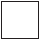 Pain when urinatingRashVomitingYellow dischargeNumber of people diagnosed 
with gonorrhoea in thousandsNumber of people diagnosed 
with gonorrhoea in thousandsYearFemaleMale20055.012.520075.012.520095.512.020116.014.020137.522.0Parents all over the world advise children to ‘wrap up warm or you’ll catch a cold’.Scientists at Cardiff University recruited 180 volunteers to take part in an investigation to find out if the advice was true. The investigation took place during the city’s common cold season.Half of the volunteers put their feet in bowls of ice cold water for 20 minutes. The other volunteers sat with their feet in empty bowls.Over the next few days, almost a third of the volunteers who put their feet into cold water developed colds. Fewer than one in ten of the other volunteers developed colds.hearsay.The advice ‘wrap up warm or you’ll catch a cold’ is an example ofa hypothesis.a prediction.